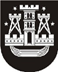 KLAIPĖDOS MIESTO SAVIVALDYBĖS TARYBASPRENDIMASDĖL VIENKARTINIŲ PAŠALPŲ SKYRIMO KOMISIJOS sudarymo ir VIENKARTINIŲ PAŠALPŲ SKYRIMO KOMISIJOS NUOSTATŲ PATVIRTINIMO2015 m. birželio 11 d. Nr. T2-142KlaipėdaVadovaudamasi Lietuvos Respublikos vietos savivaldos įstatymo 15 straipsnio 4 dalimi ir 18 straipsnio 1 dalimi, Lietuvos Respublikos piniginės socialinės paramos nepasiturintiems gyventojams įstatymo 4 straipsnio 2 dalimi ir Vienkartinių pašalpų teikimo tvarkos aprašu, patvirtintu Klaipėdos miesto savivaldybės tarybos . gegužės 24 d. sprendimu Nr. T2-143 (Klaipėdos miesto savivaldybės tarybos 2013 m. liepos 25 d. sprendimo Nr. T2-194 ir Klaipėdos miesto savivaldybės tarybos 2014 m. birželio 27 d. sprendimo Nr. T2-140 redakcijos), 30 punktu, Klaipėdos miesto savivaldybės taryba nusprendžia:1. Sudaryti šios sudėties Vienkartinių pašalpų skyrimo komisiją:pirmininkė – Jolanta Skrabulienė, Klaipėdos miesto savivaldybės tarybos narė;pirmininko pavaduotoja – Audronė Liesytė, Klaipėdos miesto savivaldybės administracijos Socialinių reikalų departamento Socialinės paramos skyriaus vedėja; nariai:Gražina Aurylienė, Klaipėdos miesto savivaldybės administracijos Vaiko teisių apsaugos skyriaus vedėja;Audra Daujotienė, Klaipėdos miesto savivaldybės administracijos Socialinių reikalų departamento direktorė;Saulius Liekis, Klaipėdos miesto savivaldybės tarybos narys; Danguolė Netikšienė, Klaipėdos miesto savivaldybės administracijos Socialinių reikalų departamento Socialinio būsto skyriaus vedėja;Raimonda Šoparienė, VšĮ Klaipėdos psichikos sveikatos centro socialinė darbuotoja; Alfonsas Vildžiūnas, Klaipėdos miesto savivaldybės tarybos narys;Gina Vilimaitienė, Klaipėdos miesto savivaldybės administracijos Socialinių reikalų departamento Socialinės paramos skyriaus Socialinių išmokų poskyrio vedėja.2. Patvirtinti Vienkartinių pašalpų skyrimo komisijos nuostatus (pridedama).3. Pripažinti netekusiais galios Klaipėdos miesto savivaldybės tarybos 2009 m. balandžio 23 d. sprendimo Nr. T2-165 „Dėl Vienkartinių pašalpų skyrimo komisijos nuostatų ir Vienkartinių pašalpų teikimo tvarkos aprašo patvirtinimo“ 1 ir 2 punktus su visais pakeitimais ir papildymais. 4. Skelbti šį sprendimą Klaipėdos miesto savivaldybės interneto svetainėje.Savivaldybės merasVytautas Grubliauskas